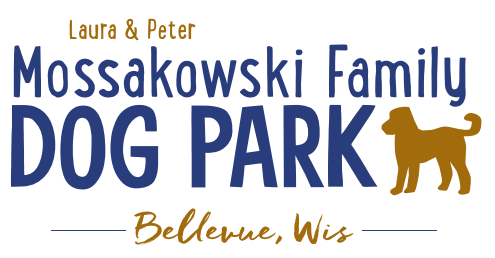 Laura and Peter Mossakowski Family Dog Park, LTD Committee MeetingDate & Location: June 17, 2020 9:15a @ Laura Mossakowski LLC (2555 Continental Dr.; Green Bay, WI 54311)Meeting Began: 9:15amIn attendance: Paul Theys, Laura Mossakowski, Jennie Wertel, Adam Waszak, Erin Mader, Mark SchusterSecretary Report:   Approval of June minutes:  Laura, PaulTreasurer Report:Current Balance: $29,337.96 ($63,644.95 est. total with Village Account)Village Account Update: End of year update $34,306.99Village Known outstanding bills include:Outstanding Bills: Mr. Doody Pet Waste Service, Water Installation/Construction (~$53,000)Incoming Donations: Community Fundraising:  Grant WritingAdam and Erin – American Academy of Dermatology – shade structure grant option, they choose the structure, letter needs to come from an academy member dermatologist, typically due in December, more details being looked into, max $8,000 to go towards shade structure and installation along with sign with sun safety tips (Need letter from AAD member, ideally from GB, and guideline book to pick from for structure, but will need to demonstrate ongoing commitment to sun safety with materials they provide)Harley Davidson Foundation Grant – details being looked into, reviewed quarterly (June, September, etc.), need to start application before seeing all of the detailsLooking to start to canvas park goers to see where guests feel other fundraising efforts should be goingON HOLD – move to 2021 early Summer2020 Dog Park Birthday Celebration (Running Topic) – Look at Josten Park due to construction at the Dog Park	Vendors, and beverages in addition to the return of the bounce house and other family activities	Tentative Date: NO DATE AT THIS TIME, CONSIDER FALL 2020?	Revise layout to watch flow and keep vendors up front?Jump Around Bounce Houses – out of Appleton (just would need someone to staff it) – bounce house, bounce house/slide combo, obstacle course options – House/slide combo, wrist band $5 for access/waiver, Paul to book with company and provide payment – update: owner hasn’t reached out with reservation invoice, still pursue? 	Booth vendors – with activity can have reduced fee?? – still have a hold fee, offer electronic funds transfer, etc.	Beer Truck Vendor?	Consider moving the event to a different area of the parkOff leash area in tree area or back field area – volunteers to help watch but owners also needed to stay in area with themDock Dogs?, Agility, K9 Demos, Scent Dog Demos, etc.Social Media Seeking for Coordinator/possible event help3rd Anniversary of Dog Park Celebration/Acknowledgement – cake for people/dogs (ask Paula to get ideas on doggie cake option, Festival or Costco to donate human cake option)Food – hotdogs, nachos?, etc. (Steve still willing to help?)Doggie BeerCurrently waiting on sending out details until COVID-19 restrictions are knownMemorial fundraisers – small gardens, rocks and other structures, plaques, benches, etc.Donn @ Forever Friends has rock options that can be looked into (examples available for next in person meeting) – stones not meant to be walked on but meant for outdoor display 	Fine tune details and pricing for future meeting	Bricks starting at $200, incorporated into the shade structure	Memorial benches also – Starting at $2500; hydrant starting at $5,000	Memorial options on other benches and small plaques on the shade structure	Memorial/sponsorship on roof of pavilionSample brick gotten, laser printed, may be allow a lower cost option but want to be sure it is sturdy – min $100 to purchaseA few hydrants to be installed and plaques made; $2500+ Fire hydrants or memorial boulders		Need hydrant for Malley		Second slab poured for future hydrantMemorial bricks roll out soon – difficulty finding some of lower cost, current FB thoughts (few comments) showed interest if lower cost options were availableConsider virtual fundraiser	Log time and enter a raffle – check ins get entry, enter a raffle for every check in, Facebook Live event for opening of the water fountainScavenger hunt with QR checkins? – cost to enter raffle?  Announce start or winner at the FB live event.		DNA Kit if donated as prize?		Memorial brick as prize?Scan QR’s to get key words, Scan QR’s based on trivia, other thoughts? – either option better than a system where their scans are trackedSurvey (also looking for funding) to see what the next ideal amenities would be (drainage, bridge, kayak launch, etc.) – paying park users to put input in, consider tying that into the scavenger hunt QR eventOld Business:Construction & Maintenance Updates:Shade Structure in Small Dog AreaConsider options for structure – same vs different than in large dog area, location, etc., Packers Grant to help cover some of structureLooking at location of being in the corner to the left when you enter the small dog area and consider close to the fence to allow possible shade to spread into large dog areaCan impact fees go towards difference from Packers Grant – Parks Commission awarded park funds to help with this July 2020 –Park Commission gave recommendation for $17,000 for the help with the structure, Village Board needs to give approval (July 22 @ 6:30p) to go on for bidding process, then look for end of August to move forward with a builderLittle Free Library Addition at entrance? – allow for sponsorship of it, would need ongoing monitoring to ensure appropriate material is in there, should be OK (Consider FB push for sponsorship) – When a Little Free Library is obtained, then seek sponsor, seek request with Brown Co Library to see if they have options for putting it up and watching themLooking to planning for the future for the next round of DNR grants for the bridge in the future, next round due May 1, 2021 (50:50 match)Pair with Allouez on collaborative plan for boardwalk and bridgeNext Meeting Dates:August 12th, 2020 (9:15am at Laura Mossakowski LLC; 2555 Continental Dr., Green Bay OR Zoom teleconference meeting)New Business: FB comment mentioned interest in t-shirts as fundraisers, thoughts? – seek more info with their optionsThoughts on other fundraising options given ongoing COVID19 Pandemic Food Truck Rally – July 26, potential option for 5% proceeds donation but it may change, would need up to 10 people to help out but maybe as low as 4-5 to help out – No longer an option to use as a fundraiserMaintenance needs: ramps for the agility equipment, puddle when you enter the large dog area, area near gate seems to be getting high again – need adjustment, gravel addition? - consider leash hook up near the water station? (attached to the fountain??)Meeting Adjourned: 10:10am